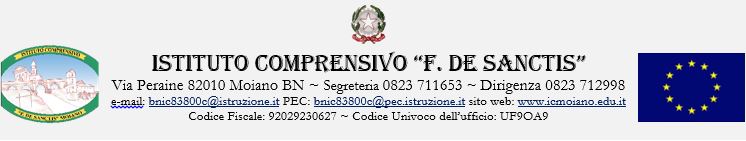 Comunicazione adesioni Assemblea sindacale a cura del Responsabile del plessoScuola	 INFANZIA		PRIMARIA		SECONDARIA DI I GRADOSede …………………………….Adesione Assemblea Sindacale CIRCOLARE n° ……………… indetta da …………………………… il ……..………………….. dalle ore ………….. alle ore ……………….Luogo e data								Il Responsabile di plesso……………………………………			…………………………………………….DOCENTEAdesioneN° OreN° Oregià fruitePersonale ATAAdesioneN° OreN° Oregià fruite